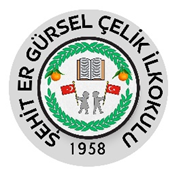 ŞEHİT ER GÜRSEL ÇELİK İLKOKULU eSafety LabelOKUL GÜVENLİK PLANIŞehit Er Gürsel Çelik İlkokulu  olarak 21. Yüzyıl becerilerinin kazanılması ve çağın gerekliliklerine hazır öğrenciler yetiştirmek için her türlü teknolojiyi kullanırken, aynı zamanda öğrencilerimize güvenli bir ortam hazırlama sorumluluğunu taşıyoruz.İnsanların ve teknolojinin günümüz dünyasında ayrılamaz bir ikili olduğunu düşünürsek; 7den - 70 her kesimin İnternet ve teknoloji kullanımının  arttığı bir toplumda  güvenli ve bilinçli kullanım konusunda  çözüm aradığımız bir zaman dilimindeyiz. Bu noktadan hareketle okul rehberlik servisimizin rehberliğinde çevrimiçi ortamda karşılaşılan riskler konusunda öğrenci, öğretmen veli ve çalışanlarımızı bilinçlendirmek üzere çeşitli çalışmalar yapmaktayız. Güvenli bir ortam sağlamak için, risklerin çeşitlerini, sıklığını azaltmak veya daha da güvenli ortamları bulmak için çevrimiçi ortamda karşılaşılan riskler konusunu öğretmenler kurulumuzda görüşerek risk alanlarını belirleyip yapılacak çalışmaları belirledik ve okul güvenlik planını oluşturduk. Rehberlik servisimiz olmadığı için sınıf rehber öğretmenlerinden oluşan komisyon öğretmen, öğrenci ve velilere yönelik anketler yaptı ve anket sonuçları doğrultusunda mahremiyet, verilerin gizliliği, siber zorbalık, istismar ve teknoloji bağımlılığı konularında çalışmalar planladı ve uygulamaya başlandı. E GÜVENLİK MÜFREDATIMIZ HAKKINDATemel dersler ve rehberlik zamanlarında internet kullanımı ile ilgili içerikler günceldir ve teknolojik gelişmeler ışığında güncellenmiştirÇocuklarda bilinçli ve güvenli internet kullanımına dair bilgi, beceri ve tutumların geliştirilmesi için seminerler düzenlenmektedir.Türkçe, Hayat Bilgisi, Fen Bilimleri, Sosyal Bilimler vb ilgili derslerde uygun şekilde işlenmesi sağlanmaktadır.Ders müfredatlarına sosyal medya başta olmak üzere internetin bilinçli kullanımı ile ilgili konuların yenilenen bilgilerle güncellenmesi Okulumuz Sınıf Öğretmeni Fatma Bilge KAPLAN tarafından yapıldıOkulumuzda güvenli internet ağı mevcuttur.MEB'e bağlı okullarda elektromanyetik kirliliğe ve internet güvenliğine önem verilmektedir.ÇOCUK VE ERGENLERE YÖNELİK e GÜVENLİK ÖNLEMLERİAileye yönelik, çocuk ve ergenlere teknolojiyi denetimli, sınırlı ve amaçlı kullanım sağlayabilmeleri ile  ilgili bilinçlendirme çalışmaları yapmaktayız.İnternetin güvenli kullanımı ile ilgili paketlerin tanıtım ve yaygınlaşmasını sağlamak devlet politikasıdır.Evlerde limitli internet kullanımını teşvik etmek için velilere ve ebeveynlere rehberlik yapılmaktadır.Kullanım farkındalığına yönelik uygulamalar geliştirmek için derslerde bu konuya öncelik verilmektedir. Ebeveynleri denetim yolları ve teknolojik imkânları ile ilgili bilinçlendirmek ve gerekli uygulamaları geliştirmek ve yaygınlaştırmak için bilgilendirme çalışmaları yapılmaktadır.İNTERNETİN VE BİLİŞİM CİHAZLARININ GÜVENLİ KULLANIMI:•	Okulumuzdaki tüm bilişim cihazlarımızı kullanım politikamıza uygun şekilde, gerekli güvenlik önlemleri alınarak hazır hale getirilmiştir.•	Tüm personelimiz, velilerimiz ve öğrencilerimiz etkili ve verimli çevirim içi materyallerin kullanımı konusunda bilgilendirilmiş olup müfredat ile bağlantılı olarak aktif bir şekilde kullanılmaktadır.•	İnternetin günümüzde bilgiye ulaşmada en önemli araçlardan biri haline gelmesinden hareketle, doğru bilgiyi en güvenli şekilde öğrencilerimize ve öğretmenlerimize ulaştırmaktayız.•	İnternet erişimlerimizi öğrencilerimizin yaş ve yeteneklerine göre düzenlemiş durumdayız.•	E-güvenlik ve siber zorbalık konularında eğitim öğretim yılı içinde öğrencilere belirli dönem aralıklarında bilgi verilmektedir.•	Güvenli internet günü okulumuzda kutlanmaktadır.•	Okulumuz 5651 Sayılı "İnternet Ortamında Yapılan Yayınların Düzenlenmesi ve Bu Yayınlar Yoluyla İşlenen Suçlarla Mücadele Edilmesi Hakkında Kanun" hükümlerine uygun güvenlik prosedürlerini uygulamaktadır. Kurumsal bir yapıya sahip Antivirüs uygulaması kullanılmaktadır. MEB tarafından erişim kısıtlaması bulunmaktadır.CEP TELEFONU veya KAYDEDİCİ CİHAZLARIN KULLANIMI•	Okul saatleri içinde öğrencilerimizin kişisel cep telefonu kullanımı yasaktır.•	Her türlü kişisel cihazların sorumluluğu kişinin kendisine aittir.•	Okulumuz bu tür cihazların kullanımından doğacak olumsuz sağlık ve yasal sorumlulukları kabul etmez.•	Okulumuz öğrencileri, velilerini aramaları gerektiği durumlarda okula ait olan telefonu bir okul idarecisi gözetiminde kullanabilirler.•	Öğrencilerimiz eğitim amaçlı (web 2 araçlarının kullanımı vb) kişisel cihazlarını kullanmak için okul yönetiminden izin almalıdır.•	Velilerimiz okul saatleri içerisinde öğrencileriyle görüşme yapmamaları gerektiği konusunda bilgilendirilirler. Eğer zorunlu haller var ise okul yönetiminden izin alarak görüşme yapmaları sağlanmalıdır.•	Çalışanlar (öğretmen, idareci, personel vb) kişisel cep telefonlarını ders saatlerinde sessize alarak ya da kapatarak görevlerine devam etmelidir.•	Çalışanlar (öğretmen, idareci, personel vb) okul politikasına aykırı davranışlarda bulunursa disiplin işlemleri başlatılır.•	Kurum çalışanları (öğretmen, idareci, personel vb) ve öğrenciler sosyal medya ya da sohbet programları üzerinden öğrenci ya da kurum çalışanlarından gelecek olan ya da kendilerinin gönderecekleri her türlü içerik ve mesajlaşmanın hukuki sorumluluğunu taşımaktadır, uygunsuz olabilecek her türlü içerik ve mesajlaşma ivedilikle okul yönetimi ile paylaşılır. Böyle bir durumun oluşmasını engellemek için gereken önlemler alınır.OKULUMUZDA FOTOĞRAF YA DA VİDEO ÇEKİMİ VE YAYINLANMASI•	Paylaşılan tüm resim ve videolar ve öğrenci etkinlikleri, okul yayın politikasına uygun olarak kullanılacaktır. Etkinlik öncesinde velilerin izinleri alınacaktır.•	Öğrencilerin resim, videolarının elektronik ortamda yayınlanmasından önce velilerinden yazılı izin alınacaktır.•	Video konferans, gerekli incelemeler ve risk analizi yapıldıktan sonra resmi ve onaylanmış siteler aracılığıyla yapılacaktır.•	 Kullanıcılar, şahsi sosyal medya hesaplarında, okul öğrencileri ve çalışanlarının yer aldığı E-GÜVENLİK EĞİTİMİ:•	Öğrenciler e-güvenlik konusunda bilgilendirilir.•	Öğrencilerimizin ihtiyaçları doğrultusunda çevirim içi güvenliği geliştirmek için rehberlik öğretmenleri akran eğitimi uygulamaktadır.•	Teknolojiyi olumlu kullanan öğrenciler teşvik edilecektir.•	Okul e-güvenlik politikası tüm çalışanlarımıza resmi olarak duyurulacaktır.•	Okulumuzda Güvenli İnternet Günü kutlamaları kapsamında okul koridorları ve sınıflarda pano çalışmalarımız ve sosyal medya paylaşımlarımız yer alacaktır.•	görselleri, okul yetkili mercileri tarafından onaylanmadan paylaşamazlar 	ÇEVRİMİÇİ OLAYLAR VE KORUMA:•	Okulumuzun tüm personeline yasadışı içerik, güvenlik ihlali, siber zorbalık, çocuk istismarı, kişisel bilgi güvenliği gibi çevirim içi riskler konusunda eğitimler düzenlenip bilgilendirilecektir.•	 Okulumuzda internet, bilgi teknolojileri ve ekipmanlarının yanlış kullanımı ile ilgili tüm şikayetler okul yönetimine bildirilecektir.•	Yaşanan olumsuzluklarda öğrenciler güvenilir bir yetişkinden yardım isteyecek, çevrimiçi güvenlik sorunlarına destek sağlanacaktır.•	6 şubat güvenli internet günü kutlanmaktadır.•	Okulumuzun tüm üyeleri gizlilik ve güvenlik endişelerini ortadan kaldırmak için resmi okulkurallarına uygun şekilde davranmaları hususunda bilgilendirilir.•	Yaşanan olumsuzluklarda okul gerekli işlemleri yapmakla sorumludur.•	Sorunların çözümünde çalışanlar (öğretmen, idareci, personel vb), veliler ve öğrenciler okul ile birlikte hareket etmelidir.E-GÜVENLİK POLİTİKAMIZOkulumuzun web sayfası olan https://sehitergurselcelik.meb.k12.tr/ adresinde e-güvenlik linki içerisinde yayınlanmıştır.ÇOCUK VE ERGENLERE YÖNELİK E- GÜVENLİK ÖNLEMLERİ•	Aileye yönelik çocuk ve ergenlere denetimli, sınırlı ve amaçlı kullanım sağlayabilmeleri ile ilgili bilinçlendirme çalışmaları yapmaktayız.•	İnternetin güvenli kullanımı ile ilgili paketlerin tanıtım ve yaygınlaşmasını sağlamak devlet politikasıdır. Telekom buna yönelik güvenli internet paketi sunmaktadır.•	Evlerde limitli kısa zamanlı internet kullanımını teşvik etmek için rehberlik yapılmaktadır.•	Okul aile birliklerinin güçlendirilmesi ve teşvik edilmesi gereklidir.•	Gençlerin aktif olarak katılacağı sosyal projelerin arttırılmasına ihtiyaç vardır.•	Güvenli internet paketi kullanımının yaygınlaşmasına yardımcı olunmalıdır.•	Aile içinde kullanılan bilgisayarların kullanıcıya göre farklı profiller oluşturmaya müsait olması ve güvenli internet hizmetinin de bu profillere göre farklı paketler ile sunulabilmesi gereklidir. Bununla ilgili çalışmalara başlanmıştır.•	Kullanım farkındalığına yönelik uygulamalar geliştirmek için derslerde bu konuya öncelik verilmektedir.OKUL PERSONELİ•	Okulumuzda on personelimiz Online e-Safety MOOC eğitimini almıştır. Yine e-Twinning mesleki gelişim portalından çevrimiçi ve online mesleki gelişim etkinliklerine katılmışlardır. Çevrimiçi güvenlik (e-Güvenlik) politikası, tüm çalışanların katılımı için resmi olarak sağlanacak ve tartışılacak ve korunma sorumluluğumuzun bir parçası olarak güçlendirilecek ve vurgulanacaktır.•	Personelimiz, internet trafiğinin izlenebileceğini ve tek bir kullanıcıya kadar izlenebileceğinin farkında olacak.•	Okul sistemlerini ve cihazlarını kullanırken takdir yetkisi ve profesyonel davranış gereklidir. Personelin tüm üyelerine, profesyonel ve kişisel olarak, güvenli ve sorumlu İnternet kullanımı konusunda güncel ve uygun personel eğitimi, düzenli (en az yıllık) temelde çeşitli şekillerde sağlanacaktır.•	Çalışanların hepsi, çevrimiçi davranışlarının okuldaki rolü ve itibarını etkileyebileceğinin farkına varacaktır. Mesleği veya kurumu tehlikeli durumuna düşürdüğü veya mesleki yeteneklerine güvenini kaybetmiş bir şeyin bulunduğu düşünülürse, hukuk, disiplin veya hukuki önlemler alınabilir.•	Okul çalışanların öğrencilerin yaşlarına ve yeteneklerine göre kullanması gereken yararlı çevrimiçi araçları kontrol etmelidir. Çocukların internetin ve dijital teknolojinin güvenilir ve sorumlu kullanıcıları olabilmesi için ana-babanın / bakıcıların oynayacakları önemli bir role sahip olduklarını kabul eder.•	Ebeveynlerin dikkatleri, bültenler, mektuplar, okul izah name ve okul web sitesinde okulun çevrimiçi güvenlik (e-Güvenlik) politikasına ve beklentilerine yönelecektir. Evde ve okulda ebeveynlerle çevrimiçi güvenlik konusundaki işbirlikçi, yaklaşımı teşvik edilecektir. Evde güvenli İnternet kullanımı için gösteriler ve öneriler içeren ebeveyn eğitimleri sunma veya diğer iyi katılan etkinliklerde çevrimiçi güvenliğin vurgulanmasını içerebilir.•	Ebeveyn eğitimleri, birlikte vakit geçirme ve spor günleri, gibi sosyal etkinlikler düzenleyeceklerdir. Okul Anlaşması´nın bir parçası olarak ebeveynlerin çevrimiçi güvenlik bilgilerini okumaları istenecektir. Ebeveynler, Okula Kabul Edilebilir Kullanım Politikasını okumaya ve çocuklarıyla etkilerini tartışmaya teşvik edilecektir.•	Çevrimiçi güvenlik konusundaki ebeveynler için bilgi ve rehberlik, ebeveynlere çeşitli biçimlerde sunulacaktır. Ebeveynler, çevrimiçi olarak çocukları için rol modeli olumlu davranışlar teşvik edilecektir.•	Okulumuzda etkin ve kapsamlı veli desteği ile güvenli internet günü kutlanmıştır. Hafta boyunca seminerler, tanıtıcı afişler ve çevrimiçi eğitimlere (webinar) etkin katılım sağlanmıştır.•	Okulumuzun e-Güvenlik politikasının belirlenmesi, eğitimlerin verilmesi ve çalışma planının hazırlanmasında aşağıdaki web adreslerinden faydalanılmıştır."Daha Güvenli İnternet Merkezi (gim.org.tr)Safer Internet Center´ın resmi sayfası (https://ec.europa.eu/info/index_en)Güvenli Web (guvenliweb.org.tr) - çevrimiçi güvenlik konuları için farkındalık portalı.Güvenli Çocuk (guvenlicocuk.org.tr) - 13 yaşından küçük çocuklar için oyun ve eğlence portalı. Ihbar Web (ihbarweb.org.tr) - yasadışı içerik için telefon hattı.İnternet BTK (internet.btk.gov.tr) - İnternet ve BT yasası konusunda farkındalık portalı.”Ayrıca personel, veli ve öğrencilere yukarıdaki web adresleri tanıtılmış olup, buralardaki eğitici ebeveyn ve öğrenci bilgilendirici vidoları sunuları izlenmiştir. Okumuzda çeşitli web2 araçları kullanılarak sunular hazırlanmış panolar ailelerle birlikte hazırlanmıştır.